Resultados analíticos del ÚLTIMO CONTROL REALIZADO:Valores límites de calidad excelente del Anexo I del RD 1341/2007: (1) percentil 95(2) percentil 90Calificación sanitaria final de las 4 últimas temporadas  (2019-2022)Calificación sanitaria final de las 4 últimas temporadas  (2019-2022)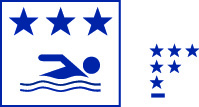 CALIDAD DE AGUAS DE BAÑO:EXCELENTEFecha: ---/---/2023Fecha: ---/---/2023Enterococo intestinal--- NMP/100 mlEscherichia coli--- NMP/100 mlCALIDADCALIDADCALIDADUNIDADESSUFICIENTE(2)BUENA (1)EXCELENTE(1)Enterococo intestinal185200100Ufc_NMP/100 mlEscherichia coli500500250Ufc_NMP/100 ml